 18.03.2020                                                                                                        № 16                                      с. Николо-АлександровкаО своевременном оповещении и информировании населения об опасностях, возникающих при ведении военных действий или вследствие этих действий, а также о чрезвычайных ситуациях природного и техногенного характера на территории Николо-Александровского сельсовета	В соответствии с Федеральными законами: от 12.02.1998 г. № 28-ФЗ «О гражданской обороне»;  от 21.12.1994 г. № 68-ФЗ «О защите населения и территорий от чрезвычайных ситуациях ситуаций природного и техногенного характера», в целях совершенствования порядка оповещения и информировании населения об опасностях, возникающих при ведении военных действий или вследствие этих действий, а также о чрезвычайных ситуациях природного и техногенного характера на территории Николо-Александровского сельсовета. п о с т а н о в л я ю:          1.Утвердить порядок оповещения и информировании населения об опасностях, возникающих при ведении военных действий или вследствие этих действий, а также о чрезвычайных ситуациях природного и техногенного характера на территории Николо-Александровского сельсовета.  (приложение №1 прилагается ), опубликовать его на официальном сайте Николо-Александровского сельсовета.	2. Постановление главы Николо-Александровского сельсовета от 24.01.2014 № 9 «О своевременном оповещении и информировании населения об опасностях, возникающих при ведении военных действий или вследствие этих действий, а также о чрезвычайных ситуациях природного и техногенного характера на территории Николо-Александровского сельсовета» считать утратившим силу.           3. Контроль за исполнением настоящего постановления оставляю за собой.Глава Николо-Александровского сельсовета                                                                                               Г.Т.ПанаринаПОРЯДОКОПОВЕЩЕНИЯ И ИНФОРМИРОВАНИЯ НАСЕЛЕНИЯОБ ОПАСТНОСТЯХ, ВОЗНИКАЮЩИХ ПРИ ВЕДЕНИИ ВОЕННЫХ ДЕЙСТВИЙ ИЛИ ВСЛЕДСТВИЕ ЭТИХ ДЕЙСТВИЙ, А ТАКЖЕ О  ЧРЕЗВЫЧАЙНЫХ СИТУАЦИЯХ ПРИРОДНОГО И ТЕХНОГЕННОГО ХАРАКТЕРА1.Общие положения        1. Настоящий порядок разработан в соответствии с Федеральными законами: от 12.02.1998 г. № 28-ФЗ «О гражданской обороне»; от 21.12.1994 г. № 68-ФЗ «О защите населения и территорий от чрезвычайных ситуациях ситуаций природного и техногенного характера»; от 25 июля . № 130-ФЗ (в редакции 22 августа .).   2. Настоящий порядок определяет организацию, задачи и механизм реализации мероприятий по оповещению и информированию населения об опасности возникающих при ведении военных действий или вследствие этих действий, а также о чрезвычайных ситуациях природного и техногенного характера.2.Организация и задачи оповещения        1. Оповещение является одним из важнейших мероприятий, обеспечивающих доведение до организаций и населения сигналов (распоряжений) и информации об угрозе нападения противника, воздушной опасности, радиоактивном, химическом и бактериологическом заражении, начале эвакуационных мероприятий, о чрезвычайных ситуациях, возникающих вследствие военных действий или вследствие террористической акции, а также о возникновении чрезвычайных ситуаций природного и техногенного характера.        2. Основной задачей оповещения является обеспечение своевременного доведения до организаций и населения сигналов и информацию обо всех видах опасности.3.Сигналы оповещения        1. Предупреждение руководителей объектов и населения о непосредственной угрозе нападения противника, или заражения, о принятии своевременных мер защиты проводят органы, осуществляющие управление гражданской обороной, на основании соответствующих сигналов, получаемых от вышестоящих органов управления, органов военного командования, данных разведки, прогнозирования и информации из соседних поселений.        2. Сигнал оповещения - это условный сигнал, передаваемый в системе оповещения гражданской обороны и являющийся командой для проведения определенных мероприятий органами, осуществляющими управление гражданской обороной, а также населением.         3.В Николо-Александровском поселении установлены следующие сигналы оповещения гражданской обороны:         Сигнал «Воздушная тревога» подается с возникновением непосредственной опасности угрозы нападения противника и означает, что удар может последовать в ближайшее время. До населения этот сигнал доводится при помощи сирен, по сетям проводного вещания, радио и телевидения в течение 2-3 минут. Сигнал повторяется несколько раз и дублируется прерывистыми гудками на предприятиях, транспорте, а также с помощью ручных сирен, электромегафонов, передвижными автомашинами ДПС с громкоговорящей связью, через посыльных.      Сигнал «Отбой воздушной тревоги» подается, если удар не состоялся или его последствия не представляют опасности для укрываемых. Для передачи сигнала используются сети проводного вещания, радио, телевидение, подвижные автомашины ДПС с громкоговорящей связью, посыльные.В населенных пунктах, по которым противнику удалось нанести удары, передается информация о принимаемых мерах по ликвидации последствий нападения, режимах поведения населения и другим вопросам.        Сигнал «Радиационная опасность» передается при непосредственной угрозе радиоактивного заражения или при его обнаружении. Под непосредственной угрозой радиоактивного заражения понимается вероятность заражения данной территории в течение одного часа.Для подачи сигнала используются сети проводного вещания, радио, телевидение, подвижные автомашины ДПС, посыльные а также другие местные технические средства связи и оповещения.      Сигнал «Химическая тревога» подается при угрозе или обнаружении химического, а также бактериологического заражения. Для подачи сигнала используются все местные технические средства связи и оповещения. Сигнал дублируется подачей установленных звуковых, световых и других сигналов.      Сигнал «Угроза катастрофического затопления» подается при угрозе или непосредственном приближении цунами. Население, проживающее в зоне возможного катастрофического затопления, оповещается по сетям проводного вещания, радио, телевидения, передвижными автомашинами ДПС с громкоговорящей связью, посыльными,  локальными системами  оповещения и вспомогательными средствами.Оповещение населения о стихийных бедствиях, опасности поражения аварийно-химическими опасными веществами и других опасных для населения, последствиях крупных аварий и катастроф - осуществляется путем передачи экстренных сообщений о чрезвычайных ситуациях и действиях населения по местным сетям проводного вещания, радио, телевидения, подвижными автомашинами ДПС с громкоговорящей связью, посыльными и вспомогательными средствами.4.Порядок оповещения и информирования руководящего состава           1. Доведение сигналов (распоряжений) об угрозе нападения противника и начале эвакуации до руководящего состава проводится оперативными дежурными организаций по существующей системе централизованного оповещения и всем имеющимся каналам связи системы связи гражданской обороны установленным порядком.          2. Организации подтверждают получение сигналов (распоряжений) и доводят их до своего руководящего состава и подчиненных подразделений.           3. С получением сигналов оповещения «Химическая тревога» и «Радиационная опасность» решение на передачу текстов сообщений для проживающего на территории Николо-Александровского поселения населения может принять глава администрации (по данным прогноза радиационной и химической обстановки и по данным разведки).           4. При обнаружении заражения территории объекта (организации) в районе действия сил гражданской обороны, руководитель объекта самостоятельно подает соответствующий сигнал оповещения и докладывает об этом главе муниципального образования.5.Порядок оповещения и информирования населения         1. Оповещение населения о воздушной опасности, радиоактивном, химического и бактериологическом заражении, об угрозе катастрофического затопления осуществляется одновременно по автоматизированной системе централизованного оповещения с помощью дистанционно управляемых электросирен, а также с использованием действующих сетей проводного вещания, независимо от их ведомственной принадлежности и форм собственности, радио, телевидения, передвижными автомашинами ДПС с громкоговорящей связью, посыльными.         2. В целях обеспечения своевременного и надежного оповещения населения и доведения до него информации об обстановке и его действиях в сложившихся условиях, установлен следующий порядок оповещения:         3. При проведении контртеррористической операции информирование общественности о террористической акции осуществляется в формах и объеме, определяемых руководителем оперативного штаба по управлению контртеррористической операцией или представителем указанного штаба, ответственным за поддержание связи с общественностью.Основным способом оповещения населения об опасностях, возникающих при ведении военных действий или вследствие этих действий, совершения террористической акции или вследствие контртеррористической операции, а также о возникновении чрезвычайных ситуаций природного и техногенного характера, считается передача речевой информации с использованием сетей проводного вещания, радио, телевидения, громкоговорящей связи на автомашинах ДПС, посыльными.Для привлечения внимания населения перед передачей речевой информации производится включение электрических сирен, производственных гудков и других сигнальных средств, что означает подачу предупредительного сигнала «Внимание всем!».С получением сигнала «Внимание всем!» все население и персонал организаций обязаны включить абонентские устройства проводного вещания для прослушивания экстренного сообщения. По указанному сигналу немедленно приводятся в готовность.Во всех случаях задействования систем оповещения с включением электросирен до населения немедленно доводятся соответствующие сообщения по существующим средствам проводного вещания,Тексты сообщений с указанием порядка действий населения по сигналам оповещения гражданской обороны, предварительно записанные и заложенные на рабочие места (дежурных операторов узлов проводного вещания) передаются по команде оперативного дежурного МО, (дежурных РОВД), с перерывом программ вещания длительностью не более 5 минут. Допускается двух-трех кратное повторение речевого сообщения.Основной способ оповещения и информации населения - передача речевых сообщений по сетям вещания, которые передаются населению с перерывом программ вещания длительностью не более 5 минут. Допускается 3-кратное повторение передачи речевого сообщения.В исключительных, не терпящих отлагательства, случаях допускается передача кратких нестандартных речевых сообщений способом прямой передачи или в магнитной записи непосредственно с рабочих мест оперативных дежурных органов, осуществляющих управление гражданской обороной.       4.Ответственность за организацию и осуществление своевременного оповещения и информирования населения возлагается на  соответствующие органы, осуществляющие управление гражданской обороны.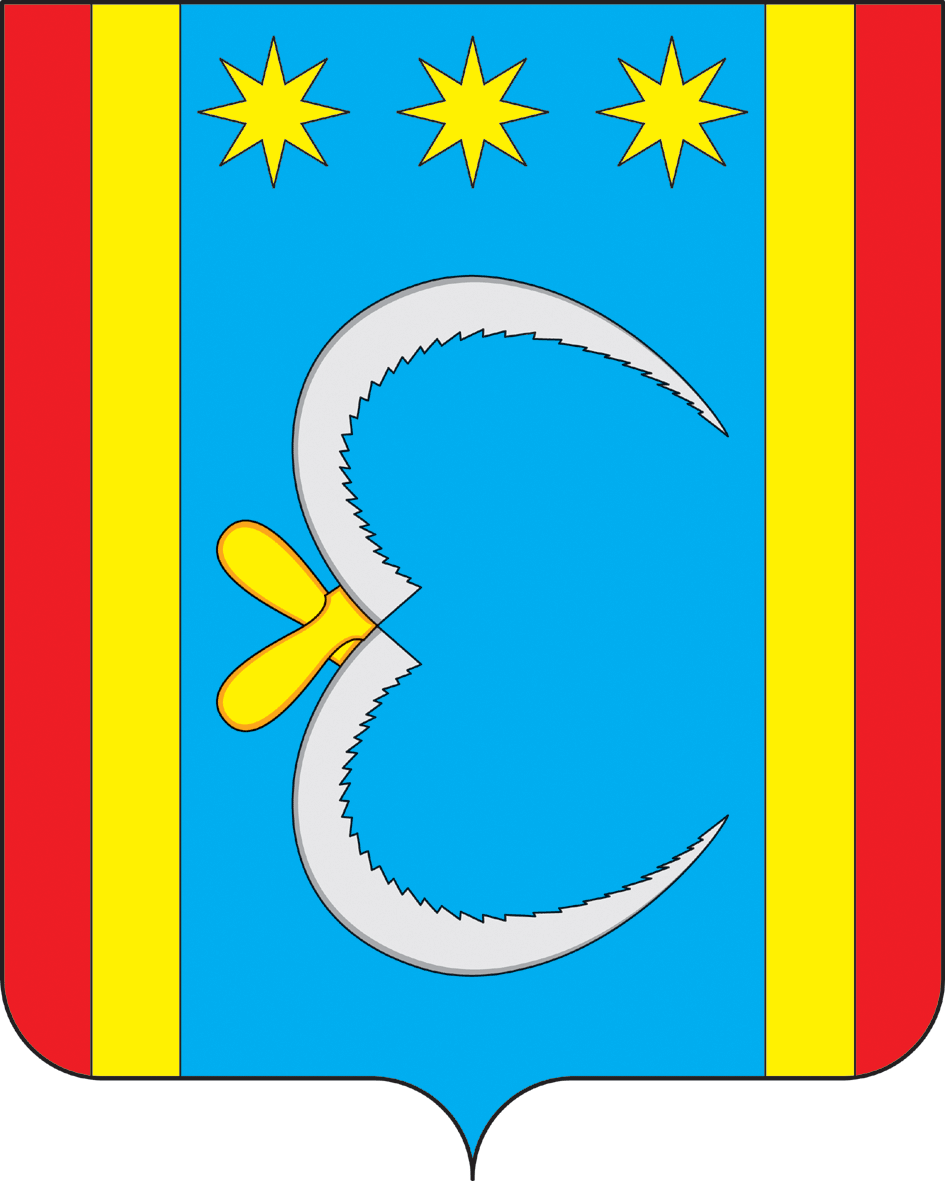 АДМИНИСТРАЦИЯ НИКОЛО-АЛЕКСАНДРОВСКОГО СЕЛЬСОВЕТАОКТЯБРЬСКОГО РАЙОНА АМУРСКОЙ ОБЛАСТИПОСТАНОВЛЕНИЕПриложение № 1к постановлению главы Николо-Александровского сельсовета от 18.03.2020 №16